С 15 по 16 мая 2018 года дано заключение на постановление Администрации муниципального образования «Нынекское» «Об утверждении отчета об исполнении бюджета муниципального образования «Нынекское» за 1 квартал 2018 года».В соответствии с положениями Бюджетного кодекса Российской Федерации дано заключение на постановление Администрации муниципального образования «Нынекское» «Об утверждении отчета об исполнении бюджета сельского поселения за 1 квартал 2018 года».Бюджет муниципального образования «Нынекское» за 1 квартал 2018 года исполнялся в соответствии с требованиями и нормами действующего бюджетного законодательства и  муниципальными правовыми актами.Согласно данных отчета ф. 0503117 об исполнении бюджета сельского поселения  доходы исполнены в 483,6 тыс. рублей или  26,3% от плановых назначений. За 1 квартал 2018 налоговые и неналоговые  доходы исполнены в сумме 75,6 тыс. руб. и превысили 25% уровень от плановых показателей  по одному  доходному источнику ЕСН – 36,6%,  по остальным доходам процент  поступления составил от 4% до 22,3%. Безвозмездные поступления  при плане – 1 423,1 тыс. руб., исполнены   в сумме 408,0  тыс. руб., или 28,7%  от плановых назначений.Недоимка по налогам, сборам и иным обязательным платежам по состоянию на 01.04.2018 года уменьшилась  с начала года на сумму 68,3 тыс.руб. (на 01.01.2018г. составляла – 157,5 тыс. руб.) и составила – 89,2 тыс.руб.За 1 квартал 2018г. расходы составили в сумме 254,1 тыс. рублей, или 13,8% от плановых бюджетных ассигнований, в том числе все расходы, не достигли 25% уровень, кроме разделов: «Социальная политика» - 100%, «Культура и кинематография» - 25,6%. Следует отметить низкий процент исполнения по всем разделам: «Национальная экономика» – 18,5%, «Физическая культура и спорт» - 5,3%,    «Национальная безопасность и  правоохранительная  деятельность» - 1,9%, «Общегосударственные вопросы» - 13,5%. Не осуществлялись расходы по разделу «Жилищно-коммунальное хозяйство».Бюджет муниципального образования «Нынекское» за 1 квартал 2018г. исполнен с профицитом  в размере 229,5  тыс. руб.Проведенное экспертно-аналитическое мероприятие по  отчету об исполнении бюджета муниципального образования «Нынекское»  за 1 квартал 2018 года предоставляет основания для независимого мнения о его достоверности. Представленное постановление администрации сельского поселения  соответствует  Бюджетному  кодексу Российской Федерации и  бюджетному законодательству. Замечания финансово-экономического характера отсутствуют.Контрольно-счетным отделом   предложен ряд мероприятий  в целях обеспечения полноты учета налогоплательщиков и увеличения доходной базы  района.Представление по результатам экспертно-аналитического мероприятия не направлялось.Исп. инспектор КСО И.П. ВихареваКОНТРОЛЬНО-СЧЕТНЫЙ ОТДЕЛ
МУНИЦИПАЛЬНОГО ОБРАЗОВАНИЯ «МОЖГИНСКИЙ РАЙОН»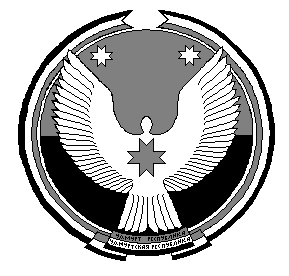 «МОЖГА  ЁРОС»МУНИЦИПАЛ  КЫЛДЫТЭЛЭН ЭСКЕРОНЪЯ                НО ЛЫДЪЯНЪЯ  ЁЗЭТЭЗ